第十一課: 四度空間的禱告(9:1-38)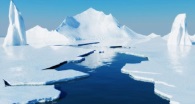 破冰討論: 你最常為何事禱告？你覺得神有聽你的禱告嗎？今日主題: 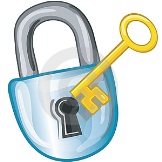 如何建立屬神的百姓？第八章文士以斯拉帶領百姓讀神的話語。第九章由利未人(祭司)帶領百姓禱告，『大聲哀求耶和華他們的神。』屬靈復興的根基就是「讀經」與「禱告」。一般人對禱告的認識就是向神求我們想要的東西，在尼希米記，我們學習以色列民的禱告，他們如何向神哀求？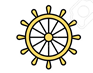 研究與觀察這月(七月)二十四日，以色列民如何預備自己，到神面前禱告？9:1 『以色列人聚集禁食、身穿麻衣、頭蒙灰塵。』禁食：屏除生活中的攪擾，能專心在神的面前。披麻：屏除生活中的舒適，認罪，以憂傷痛悔的心到神面前。蒙灰：灰(Ashes) 是廢物燒後所剩下的，這是代表人在神面前的卑微。這月(七月)二十四日，以色列民讀經與禱告有多久？『那日的四分之一』。日是白天，以12小時計，1/4是三小時。三小時讀經，三小時禱告。(9:2)以斯拉是祭司，帶領會眾讀神的話語。許多利未人，帶領會眾獻上禱告。  「向上的禱告」。以色列民如何向神獻上他們的敬拜與讚美？(9:5-6) [5]  …… 你們要站起來稱頌耶和華你們的　神永世無盡．耶和華阿、你榮耀之名、是應當稱頌的、超乎一切稱頌和讚美。[6] 你、惟獨你、是耶和華．你造了天、和天上的天、並天上的萬象、地和地上的萬物、海和海中所有的、這一切都是你所保存的．天軍也都敬拜你。讚美神的禱告 (praise, adoration, thanksgiving)，把自己完全放下，定睛在神的身上，祂的榮耀，祂的創造，祂的全能，祂的本質 。 (character, quality, and attributes)禱告顯明我們對神的認識:神的主權 (sovereignty)神的美好 (goodness)萬事都在祂的掌管下 (good or bad)基督徒的第一功課是認識神的主權，並降服在祂的作為神不需要我們使祂更偉大，更榮耀。神也不需要人為祂做工。這是驕傲的人最難接受的事實。  「向後(回顧)的禱告」。以色列民如何在禱告中回顧神過去的作為？(9:7-31)  「向內(反思)的禱告」。這是真誠認罪的禱告，以色列民在何事上得罪神？(9:32-37)『我們所作的是邪惡』(9:33)『我們的君王、首領、祭司、列祖都不遵守你的律法、不聽從你的誡命、和你警戒他們的話。』(9:34)『他們在本國裡沾你大恩的時候、在你所賜給他們這廣大肥美之地上、不事奉你、也不轉離他們的惡行。』(9:35)   因為罪，以色列民的光景如何？(9:36-37)在神所賜的美土上做奴僕，因為罪而受外族王的轄制，遭了大難。這是一個真誠 (authentic) 傷痛 (painful)和謙卑（humble) 的禱告。今日的光景是罪的結果，自己的罪與祖先的罪。你能體會他們因為罪而生的傷痛嗎？「向前看的禱告」，與神立約的禱告。百姓如何與神立約？(9:38)立確實的約 (binding agreement)，帶表這約是有約束力。寫在冊上，又簽了名。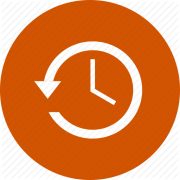 以色列歷史的回顧。一個悲哀的循環:歸納（回歸主題/中心思想）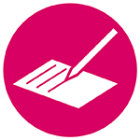 四度空間的禱告。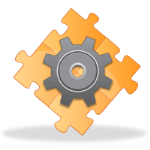 生活應用與討論「禁食」，「披麻」，「蒙灰」，對我們今日的應用。我們來到神面前禱告的心態如何？在眾人面前的禱告與在內室的禱告，是否有相同的心態？藉著禱告，回顧神的過去的帶領。我信主多久了？神如何帶領我出了迦勒底的吾珥、往迦南地 ？在信主多年中，我經歷多少神的恩典？在這多年中，我有大大小小多少的失敗？這信仰的路，點點滴滴，一路靠主帶領。我在禱告中，是否常回顧神的恩典？從9:33-37，討論甚麼是真誠 (authentic) 的禱告？真誠（authenticity）- 誠實面對自我的內心，自我的感情，自我的品格，自我的個性詩篇 51:17　神所要的祭、就是憂傷的靈．　神阿、憂傷痛悔的心、你必不輕看。馬太福音5:4　哀慟的人有福了．因為他們必得安慰。甚麼是與神立約？與神立約與訂聖工計劃有何不同？「計劃失敗 」和「毀約」有何不同？尼希米記第九章，以色列民禱告求的是甚麼？和我們的禱告有何不同？他們的禱告沒有求任何東西。從尼希米記第九章的禱告，分享你學習到的功課？比較你讀尼希米記第九章前你對禱告的認識與讀後對禱告的認識。禱告不是祈求神幫助我們達成個人的目地。19世紀神學家Kierkegaard説: 禱告不是改變神，而是改變向神祈求的人。當今有許多基督徒，受新世紀(new age)思潮的影響，誤認 禱告是祈求神無限的資源，以保證成功。也有些基督徒，尋求如何蒙垂聽的「方法」。「禁食」，「披麻」，「蒙灰」不是禱告的方法。神看重的是憂傷痛悔的心。參考資料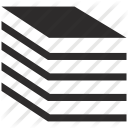 聖經中披麻蒙灰的例子:約伯記 ，當他失去了一切，約伯就坐在爐灰中 (2:8, 2:12-13)約書亞記，在艾城戰敗。約書亞便撕裂衣服．他和以色列的長老把灰撒在頭上  (7:6)約拿書，尼尼微城，全體悔改。這信息傳到尼尼微王的耳中、他就下了寶座、脫下朝服、披上麻布、坐在灰中。 (3:6)科學家曾經對禱告做實驗。將重患病人分為三組:A組病人知到有人為他們禱告。B組病人有人為他們禱告，但病人不知道。C組病人沒有人為他們禱告。實驗的目的 (dependent variable) 是測驗病人是否有進步？你猜想這實驗的結果如何？或是你覺得這實驗毫無意義？為什麼？9:7-8神揀選亞伯拉罕 ，呼召他離開本族本家創世記9:9-12救贖以色列百姓出埃及出埃及記9:13-15神賜下律法利未記9:16-21曠野四十年民數記，申命記9:22-25進迦南約書亞記9:26-31背逆，歸回，拯救士師記 到 列王記